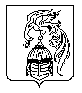 ИВАНОВСКАЯ ОБЛАСТЬАДМИНИСТРАЦИЯ ЮЖСКОГО МУНИЦИПАЛЬНОГО РАЙОНАПОСТАНОВЛЕНИЕот ______________   № _______О внесении изменений в постановление Администрации Южского муниципального района от 10.01.2019 № 6-п «Об утверждении административного регламента по осуществлению муниципального контроля за сохранностью автомобильных дорог местного значения в границах населенных пунктов поселений и вне границ населенных пунктов в границах Южского муниципального района»Руководствуясь Федеральным законом от 29.04.2014 г. № 473-ФЗ «О территориях опережающего социально-экономического развития в Российской Федерации», постановлением Правительства Российской Федерации от 14.12.2018 г. № 1522 «О создании территории опережающего социально-экономического развития «Южа», в целях приведения нормативного правового акта Администрации Южского муниципального района в соответствие с действующим законодательством, постановлением Правительства Российской Федерации от 22.10.2015 г. № 1132 «О совместных плановых проверках, проводимых в отношении резидентов территории опережающего социально-экономического развития органами, уполномоченными на осуществление государственного контроля (надзора), муниципального контроля», приказом Министерства экономического развития Российской Федерации от 19.12.2016 г. № 817 "Об утверждении порядка согласования проведения внеплановых проверок органами государственного контроля (надзора) и органами муниципального контроля в отношении резидентов территории опережающего социально-экономического развития, созданной на территории Российской Федерации, за исключением территории Дальневосточного федерального округа", на основании Устава Южского муниципального района, Администрация  Южского  муниципального  района  п о с т а н о в л я е т:1. Внести следующие изменения в административный регламент по осуществлению контроля за соблюдением требований, установленных нормативными правовыми актами в сфере содержания автомобильных дорог местного значения в границах населенных пунктов поселений и вне границ населенных пунктов в границах Южского муниципального района юридическими лицами и индивидуальными предпринимателями, утвержденный постановлением Администрации Южского муниципального района от 28.06.2017 № 675-п (далее –Регламент):1. Пункт 2, раздела I дополнить новым абзацем следующего содержания:«- Федеральным законом от 29.12.2014 № 473-ФЗ «О территориях опережающего социально-экономического развития в Российской Федерации».»2. Раздел I дополнить пунктами 11.1; 11.2; 11.3; 11.4; 11.5 следующего содержания:«11.1. Особенности осуществления муниципального контроля за сохранностью автомобильных дорог на территории опережающего социально-экономического развития.11.1.1.  Муниципальный контроль за сохранностью автомобильных дорог на территории опережающего социально-экономического развития в отношении резидентов территории опережающего социально-экономического развития, осуществляется в соответствии с законодательством Российской Федерации.11.1.2. Плановые проверки по муниципальному контролю за сохранностью автомобильных дорог на территории опережающего социально-экономического развития в отношении юридических лиц и индивидуальных предпринимателей, осуществляющих работы в полосе отвода автомобильных дорог, владельцев объектов дорожного сервиса, пользователей автомобильных дорог, которые являются резидентами территории опережающего социально-экономического развития проводятся в виде совместных проверок с органами государственного контроля (надзора).11.1.3. Совместная плановая проверка проводится с даты, определенной в сводном ежегодном плане проведения совместных проверок деятельности резидентов территории опережающего социально-экономического развития.11.1.4. Проект ежегодного плана проведения плановых проверок в отношении резидентов территории опережающего социально-экономического развития, в срок до 1 июля года, предшествующего году проведения проверок, Управлением ЖКХ направляется для согласования в федеральный орган исполнительной власти, уполномоченный Правительством Российской Федерации в области создания территорий опережающего социально-экономического развития на территории федерального округа (далее – Уполномоченный орган), в виде документа на электронном носителе, подписанного руководителем Управления ЖКХ  с использованием усиленной квалифицированной электронной подписи.11.1.5. Уполномоченный орган не позднее 5 июля года, предшествующего году проведения проверок, направляет поступившие проекты планов, на рассмотрение наблюдательному совету территории опережающего социально-экономического развития.11.1.6. Наблюдательный совет территории опережающего социально-экономического развития совместно с резидентами территории опережающего социально-экономического развития и органами государственного контроля (надзора), муниципального контроля принимает решение о необходимости проведения совместной плановой проверки и ее дате и в срок до 20 июля года, предшествующего году проведения проверок, направляет информацию о принятом решении в уполномоченный орган.11.1.7. При принятии решения о необходимости проведения совместной плановой проверки наблюдательным советом территории опережающего социально-экономического развития учитываются следующие критерии:а) совмещение проверок по видам государственного контроля (надзора), муниципального контроля, осуществляемых одним органом государственного контроля (надзора), муниципального контроля;б) количество одновременно проводящих проверку органов государственного контроля (надзора), муниципального контроля в отношении одного резидента территории опережающего социально-экономического развития (рекомендованное количество - не более 5);в) совмещение проверок, отдельно проводимых в рамках осуществления федерального государственного контроля (надзора), регионального государственного контроля (надзора) и муниципального контроля.11.1.8. Уполномоченный орган в срок до 10 августа года, предшествующего году проведения проверок, направляет органу муниципального контроля, представившему на согласование проект плана, указанного, предложения для внесения в этот план, либо сообщает о его согласовании.При подготовке соответствующих предложений уполномоченным органом учитывается решение наблюдательного совета территории опережающего социально-экономического развития.11.1.9. Управление ЖКХ осуществляет доработку проекта плана, с учетом предложений Уполномоченного органа.11.1.10. В срок до 1 сентября года, предшествующего году проведения плановых проверок, проект ежегодного плана проведения плановых проверок в отношении резидентов территории опережающего социально-экономического развития, согласованный с Уполномоченным органом, направляется в органы прокуратуры. 11.1.11. Органы прокуратуры рассматривают проект ежегодного плана проведения плановых проверок на предмет законности включения в план объектов муниципального контроля за сохранностью автомобильных дорог и в срок до 1 октября года, предшествующего году проведения плановых проверок, вносят предложения об устранении выявленных замечаний и о проведении при возможности в отношении отдельных юридических лиц, индивидуальных предпринимателей совместных плановых проверок. 11.1.12. Управление ЖКХ рассматривает предложения органов прокуратуры и по итогам их рассмотрения направляет в органы прокуратуры в срок до 1 ноября года, предшествующего году проведения плановых проверок, утвержденный ежегодный план проведения плановых проверок резидентов территории опережающего социально-экономического развития.11.1.13. Согласованный план проверок направляется в Уполномоченный орган в срок до 1 ноября года, предшествующего году проведения проверок, утвержденные планы проведения указанных проверок.11.1.14. Уполномоченный орган формирует сводный ежегодный план проведения совместных плановых проверок резидентов территорий опережающего социально-экономического развития и размещает его на своем официальном сайте в информационно-телекоммуникационной сети "Интернет" в срок до 31 декабря года, предшествующего году проведения проверок.11.1.15. Уведомление о проведении совместной плановой проверки направляется в Уполномоченный орган не позднее чем за 3 рабочих дня до начала её проведения, посредством направления копии распоряжения заказным почтовым отправлением с уведомлением о вручении или передают такое уведомление иным доступным способом, позволяющим подтвердить факт его получения.11.1.16. Представитель уполномоченного органа и (или) представитель управляющей компании территории опережающего социально-экономического развития может присутствовать при проведении выездной совместной плановой проверки.11.1.17. По результатам совместных плановых проверок уполномоченным должностным лицом органа муниципального контроля, проводящего проверку, составляется акт, в 2 экземплярах, по форме, установленной Министерством экономического развития Российской Федерации.Копия акта в течение 5 рабочих дней со дня его составления направляется в Уполномоченный орган.11.1.18. Срок проведения плановой проверки составляет не более чем пятнадцать рабочих дней с даты начала ее проведения. В отношении одного резидента территории опережающего социально-экономического развития, являющегося субъектом малого предпринимательства, общий срок проведения плановых выездных проверок не может превышать сорок часов для малого предприятия и десять часов для микропредприятия в год. В исключительных случаях, связанных с необходимостью проведения сложных и (или) длительных специальных расследований и экспертиз на основании мотивированных предложений должностных лиц органов государственного контроля (надзора) и органов муниципального контроля, проводящих проверку, срок проведения проверки продлевается, но не более чем на десять рабочих дней в отношении малых предприятий и не более чем на десять часов в отношении микропредприятий.11.1.19. При выявлении в ходе плановой проверки нарушений требований Федерального законодательства, закона Ивановской области, нормативных правовых актов органов местного самоуправления, допущенных резидентом территории опережающего социально-экономического развития, резиденту территории опережающего социально-экономического развития выдается предписание об устранении нарушений. Копия предписания об устранении нарушений не позднее чем в течение трех дней с даты составления акта о результатах проведения плановой проверки вручается резиденту территории опережающего социально-экономического развития или его представителю под расписку либо передается иным способом, свидетельствующим о дате получения такого предписания резидентом территории опережающего социально-экономического развития или его представителем. Если указанными способами предписание об устранении нарушений не представляется возможным вручить резиденту территории опережающего социально-экономического развития или его представителю, оно отправляется по почте заказным письмом и считается полученным по истечении шести дней с даты его отправки.11.1.20. Внеплановая проверка резидента территории опережающего социально-экономического развития по контролю исполнения ранее выданного предписания проводится совместно с теми органами контроля, которыми было выдано предписание, по истечении двух месяцев с даты выдачи предписания об устранении нарушений. В случае, если для устранения нарушений требуется более чем два месяца, внеплановая проверка проводится в сроки, определенные в предписании об устранении нарушений, но не позднее чем в течение шести месяцев с даты вынесения такого предписания.11.1.21. При неисполнении резидентом территории опережающего социально-экономического развития предписания об устранении нарушений до проведения внеплановой проверки соглашение об осуществлении деятельности может быть расторгнуто и статус резидента территории опережающего социально-экономического развития может быть прекращен по решению суда на основании заявления Уполномоченного федерального органа.11.1.22. Внеплановые проверки проводятся по согласованию с Уполномоченным федеральным органом в установленном им порядке. Срок проведения внеплановой проверки не может превышать пять рабочих дней. 11.1.23. Резидент территории опережающего социально-экономического развития при проведении проверок имеет право:1) присутствовать при проведении мероприятий по контролю, давать объяснения по вопросам, относящимся к предмету проверки;2) получать информацию, предоставление которой предусмотрено нормативными правовыми актами Российской Федерации;3) знакомиться с результатами мероприятий по контролю и указывать в актах о своем ознакомлении с такими результатами, согласии или несогласии с ними, а также с отдельными действиями должностных лиц контролирующих органов;4) обжаловать действия (бездействие) должностных лиц органа муниципального контроля в административном и (или) судебном порядке в соответствии с законодательством Российской Федерации.11.2. Особенности проведения внеплановых проверок резидентов территории опережающего социально-экономического развития.        11.2.1. Распоряжение о проведении внеплановой проверки резидента в целях согласования проведения внеплановой проверки в день подписаниянаправляется в Минэкономразвития России заказным почтовым отправлением с уведомлением о вручении или в форме электронного документа, подписанного усиленной квалифицированной электронной подписью руководителя Управления ЖКХ,  и копии документов, которые содержат сведения, послужившие основанием ее проведения с сопроводительным письмом за подписью руководителя Управления ЖКХ.                                         11.2.2По результатам рассмотрения поступивших от органа контроля документов, предусмотренных в 55 настоящего Регламента, не позднее чем в течение одного рабочего дня, следующего за днем их поступления, уполномоченным должностным лицом Минэкономразвития России принимается решение о согласовании проведения внеплановой проверки или об отказе в согласовании ее проведения.11.2.3. Основаниями для отказа в согласовании внеплановой проверки в отношении резидентов территории опережающего социально-экономического развития являются:а) отсутствие документов, предусмотренных пунктом 11.2.1., 11.2.2. Административного регламента;б) отсутствие оснований для проведения внеплановой проверки;в) наличие в действиях должностных лиц органа контроля признаков избыточного или необоснованного вмешательства в деятельность резидента;г) осуществление проведения внеплановой проверки, противоречащей федеральным законам, нормативным правовым актам Президента Российской Федерации и Правительства Российской Федерации;д) несоответствие предмета внеплановой проверки полномочиям органа контроля;е) проверка соблюдения одних и тех же обязательных требований и требований, установленных муниципальными правовыми актами, в отношении одного и того же резидента несколькими органами контроля.11.2.4. Если основанием для проведения внеплановой выездной проверки являются причинение вреда жизни, здоровью граждан, вреда животным, растениям, окружающей среде, объектам культурного наследия (памятникам истории и культуры) народов Российской Федерации, музейным предметам и музейным коллекциям, включенным в состав Музейного фонда Российской Федерации, особо ценным, в том числе уникальным, документам Архивного фонда Российской Федерации, документам, имеющим особое историческое, научное, культурное значение, входящим в состав национального библиотечного фонда, безопасности государства, а также возникновение чрезвычайных ситуаций природного и техногенного характера, обнаружение нарушений обязательных требований и требований, установленных муниципальными правовыми актами, в момент совершения таких нарушений в связи с необходимостью принятия неотложных мер Управление ЖКХ вправе приступить к проведению внеплановой выездной проверки незамедлительно с извещением Минэкономразвития России о проведении мероприятий по контролю посредством направления документов, предусмотренных пунктом 11.2.1. настоящего Регламента, в течение двадцати четырех часов.В этом случае уполномоченное должностное лицо Минэкономразвития России принимает решение о согласовании проведения внеплановой выездной проверки в день поступления соответствующих документов.В случае отсутствия оснований для проведения внеплановой проверки Минэкономразвития России направляет в Управление ЖКХ мотивированное предложение о необходимости завершения проведения внеплановой проверки. Одновременно копия указанного предложения направляется в Управление Генеральной прокуратуры Российской Федерации соответствующего субъекта Российской Федерации.11.3. Организация и проведение мероприятий, направленных на профилактику нарушений обязательных требований.11.3.1. В целях предупреждения нарушений юридическими лицами и индивидуальными предпринимателями обязательных требований законодательства в сфере дорожной деятельности и автомобильных дорог, устранения причин, факторов и условий, способствующих нарушениям, уполномоченными должностными лицами Управления ЖКХ осуществляются мероприятия по профилактике нарушений обязательных требований в соответствии с программой профилактики нарушений, утверждаемой распоряжением Управления ЖКХ.11.3.2. В целях профилактики нарушений обязательных требований законодательства в сфере дорожной деятельности и автомобильных дорог, должностное лицо Управления ЖКХ, уполномоченное на осуществление муниципального контроля за обеспечением сохранности автомобильных дорог местного значения в границах населенных пунктов поселений и вне границ населенных пунктов в границах Южского муниципального района, в пределах своей компетенции: 1) осуществляет размещение на официальном сайте Южского муниципального района в сети "Интернет" перечень нормативных правовых актов или их отдельных частей, содержащих обязательные требования законодательства в сфере дорожной деятельности и автомобильных дорог, оценка соблюдения которых является предметом муниципального контроля за обеспечением сохранности автомобильных дорог местного значения в границах населенных пунктов поселений и вне границ населенных пунктов в границах Южского муниципального района, а также текстов, соответствующих нормативных правовых актов;2) осуществляет информирование юридических лиц, индивидуальных предпринимателей по вопросам соблюдения обязательных требований законодательства в сфере дорожной деятельности и автомобильных дорог, в том числе посредством разработки и опубликования руководств по соблюдению обязательных требований, проведения семинаров и конференций, разъяснительной работы в средствах массовой информации и иными способами. В случае изменения обязательных требований  законодательства в сфере дорожной деятельности и автомобильных дорог , должностное лицо Управления ЖКХ, уполномоченное на осуществление муниципального контроля за обеспечением сохранности автомобильных дорог местного значения в границах населенных пунктов поселений и вне границ населенных пунктов в границах Южского муниципального района подготавливает и распространяет комментарии о содержании новых нормативных правовых актов, устанавливающих обязательные требования, внесенных изменениях в действующие акты, сроках и порядке вступления их в действие, а также рекомендации о проведении необходимых организационных, технических мероприятий, направленных на внедрение и обеспечение соблюдения обязательных требований;3) осуществляет обобщение практики осуществления муниципального контроля за обеспечением сохранности автомобильных дорог местного значения в границах населенных пунктов поселений и вне границ населенных пунктов в границах Южского муниципального района и размещение на официальном сайте Южского муниципального района в сети "Интернет" соответствующих обобщений (с регулярностью не реже одного раза в год), в том числе с указанием наиболее часто встречающихся случаев нарушений обязательных требований с рекомендациями в отношении мер, которые должны приниматься юридическими лицами, индивидуальными предпринимателями в целях недопущения таких нарушений.11.4. Предварительные проверки.11.4.1. При отсутствии достоверной информации о лице, допустившем нарушение обязательных требований, требований, установленных муниципальными правовыми актами, достаточных данных о фактах, указанных в части 2 статьи 10 Федерального закона от 26.12.2008 г. № 294-ФЗ «О защите прав юридических лиц и индивидуальных предпринимателей при осуществлении государственного контроля (надзора) и муниципального контроля», уполномоченным должностным лицом органа муниципального контроля может быть проведена предварительная проверка поступившей информации.    В ходе проведения предварительной проверки поступившей информации принимаются меры по запросу дополнительных сведений и материалов (в том числе в устном порядке) у лиц, направивших заявления и обращения, представивших информацию, проводится рассмотрение документов юридического лица, индивидуального предпринимателя, имеющихся в распоряжении органа государственного контроля (надзора), органа муниципального контроля, при необходимости проводятся мероприятия по контролю без взаимодействия с юридическими лицами, индивидуальными предпринимателями и без возложения на указанных лиц обязанности по представлению информации и исполнению требований органов государственного контроля (надзора), органов муниципального контроля. В рамках предварительной проверки у юридического лица, индивидуального предпринимателя могут быть запрошены пояснения в отношении полученной информации, но представление таких пояснений и иных документов не является обязательным.   11.4.2. При выявлении по результатам предварительной проверки лиц, допустивших нарушение обязательных требований, требований, установленных муниципальными правовыми актами, достаточных данных о фактах, указанных в части 2 ст.10 Федерального закона от 26.12.2008 г. № 294-ФЗ «О защите прав юридических лиц и индивидуальных предпринимателей при осуществлении государственного контроля (надзора) и муниципального контроля», уполномоченное должностное лицо Управления ЖКХ подготавливает мотивированное представление о назначении внеплановой проверки по основаниям, указанным в пункте 2 части 2 статьи 10 Федерального закона от 26.12.2008 г. № 294-ФЗ «О защите прав юридических лиц и индивидуальных предпринимателей при осуществлении государственного контроля (надзора) и муниципального контроля». По результатам предварительной проверки меры по привлечению юридического лица, индивидуального предпринимателя к ответственности не принимаются.          11.5. Единый реестр проверок. 11.5.1. Информация о плановых и внеплановых проверках юридических лиц и индивидуальных предпринимателей, проводимых в соответствии с Федеральным законом «О защите прав юридических лиц и индивидуальных предпринимателей при осуществлении государственного контроля (надзора) и муниципального контроля», об их результатах, и о принятых мерах по пресечению и (или) устранению последствий выявленных нарушений подлежит внесению в единый реестр проверок уполномоченным должностным лицом Управления ЖКХ в соответствии с постановлением Правительства Российской Федерации от 28.04.2015 г. № 415 «О правилах формирования и ведения единого реестра проверок».  11.5.2. Ведение единого реестра проверок, внесение в него соответствующей информации и ее раскрытие осуществляются с учетом требований законодательства Российской Федерации о государственной и иной охраняемой законом тайне».2. Опубликовать настоящее постановление в официальном издании «Правовой Вестник Южского муниципального района».Глава Южского муниципального района			В.И.Мальцев